БЮЛЛЕТЕНЬ                                                                                                                                 Издается с  марта  2013 годаОфициальное периодическое печатное издание                                                         (№ 9)  17.05. 2021  года                                             Администрации Шумилинского сельского поселения                                               выходит 2 раза в месяц                                                                                                                                                                        БЕСПЛАТНО                                                                                                                                                                             __________________________________________________________________________________________________________________________________________________________________________________________________________________________________________________________________________________________________________________________________________________________________________________________________________________________________________________________________________________РОСТОВСКАЯ ОБЛАСТЬ ВЕРХНЕДОНСКОЙ РАЙОНМУНИЦИПАЛЬНОЕ ОБРАЗОВАНИЕ «ШУМИЛИНСКОЕ СЕЛЬСКОЕ ПОСЕЛЕНИЕ»СОБРАНИЕ ДЕПУТАТОВ ШУМИЛИНСКОГО СЕЛЬСКОГО ПОСЕЛЕНИЯ РЕШЕНИЕ17 мая 2021 года                                                  № 270                           станица ШумилинскаяО целесообразности измененияграниц муниципального образования«Шумилинское сельское поселение»На основании части 4 статьи 12 Федерального закона от 6 октября 2003 года 
№ 131-ФЗ «Об общих принципах организации местного самоуправления в Российской Федерации», статьи 10 Областного закона от 28 декабря 2005 года № 436-ЗС «О местном самоуправлении в Ростовской области», Устава муниципального образования «Шумилинское сельское поселение», в целях описания и утверждения границ муниципального образования «Шумилинское сельское поселение» в соответствии с требованиями градостроительного и земельного законодательства, а также с учетом мнения населения, Собрание депутатов Шумилинского сельского поселения РЕШИЛО:1. Признать целесообразным изменение границ муниципального образования «Шумилинское сельское поселение» согласно приложению к настоящему решению путем передачи из состава территории Шумилинского сельского поселения земельного участка площадью 0,77 га и включения его в состав территории Казансколопатинского сельского поселения.2. Настоящее решение вступает в силу со дня его официального опубликования.3. Контроль за исполнением настоящего решения оставляю за собой.Председатель Собрания депутатов -глава Шумилинского сельского поселения                                            В.В. СакменноваПриложение к решению Собрания депутатов Шумилинского сельского поселения от «17» мая  2021 года №  «О целесообразности изменения границ муниципального образования «Шумилинское сельское поселение»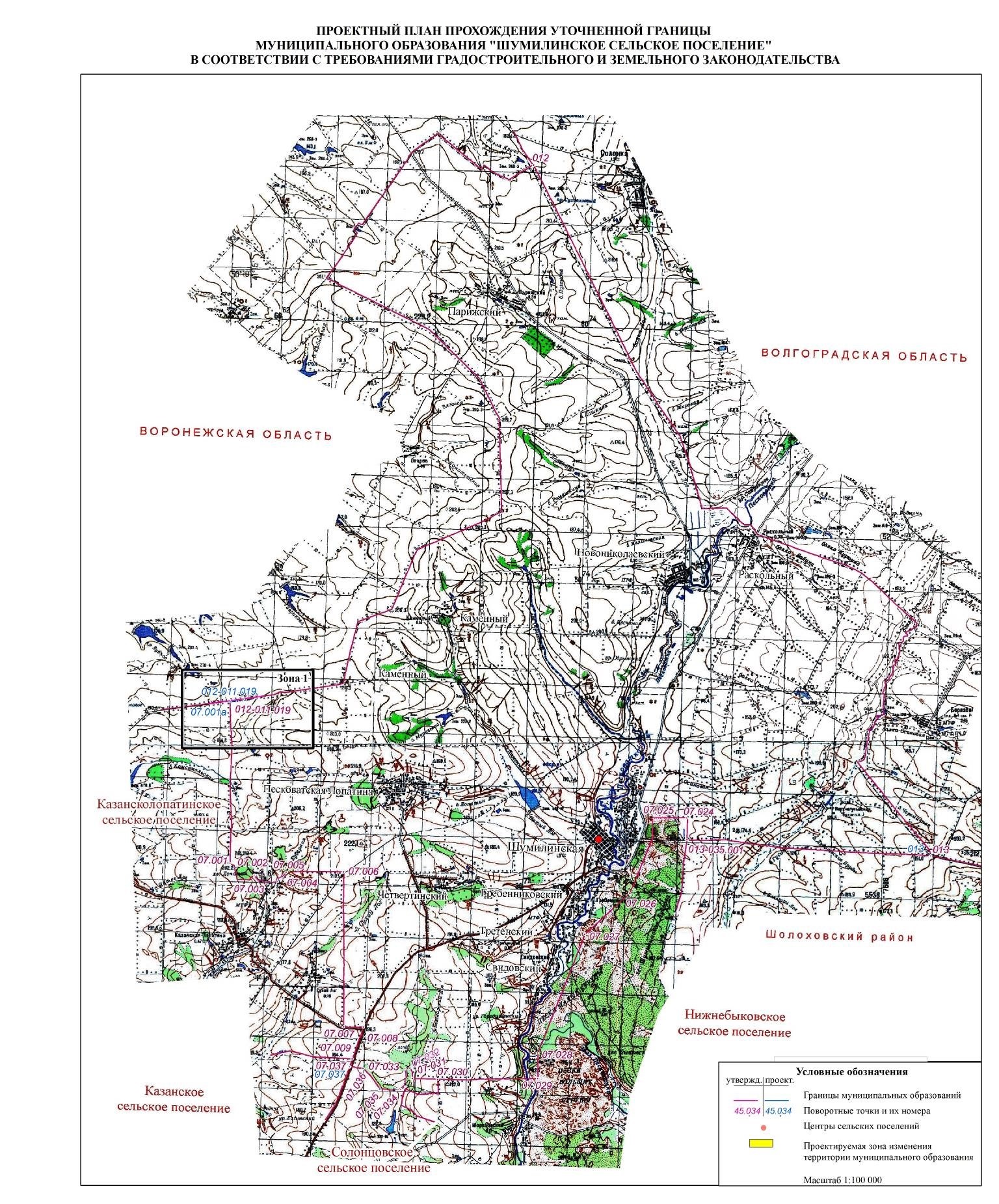 УЧРЕДИТЕЛЬ:Администрация  Шумилинского сельского поселенияИЗДАТЕЛЬ :Администрация  Шумилинского сельского поселенияОтпечатано в  Администрации Шумилинского  сельского поселения:346182, ул.Советская,10, ст-ца Шумилинская, E-mail: sp06067@donhac.ruГлавный редакторН.В. МеджоринаПодписано в печать  в 16.00